广西人才网2020年第一季度人才供求情况分析报告广西人才网2020年第一季度人才供求数据统计分析完毕，现予以发布。一、概要（一）人才需求及人才供给均有增长，就业压力仍较大受新冠肺炎疫情影响，在此期间为响应国家号召，共同抗击疫情，广西人才网2020年第一季度的线下招聘会全部取消，所有线下招聘活动均转为线上进行，即把原来的线下业务份额转移到线上。同时，广西人才网采取了一系列举措和多方面的工作以确保业务发展，如举办了多场掌上招聘会，为企业和人才提供更便捷的招聘求职平台和优惠政策等，努力增加线上求职招聘的业务量。本期通过广西人才网招聘人才的用人单位（简称用人单位，下同）数量虽有所减少，为12608家，同比下降7.50%，但需求人才数仍有所增加，为175465人，同比增长12.58%；求职人才数为279044人，同比增长14.74%；人才供求比为1.59（即人才需求人数或职位数为1时，人才供给或求职人才数为1.59，下同）,比上年同期的1.56微增0.03，就业压力仍较大。（二）超六成行业的人才需求同比增长，部分行业涨幅较大在24个主要行业类型中，有15个行业类型的需求人才数呈现增长态势。其中涨幅较大的行业主要是建筑业、房地产业以及制造业等行业。1.建筑业的需求人才数同比增长明显，为27396人，比上年同期的15357人增加12039人，同比大幅增长78.39%，是本季度人才需求同比增长最大的行业。其中建筑安装行业是建筑业人才需求的主要增长点，其需求人才数为15286人，比上年同期增加13567人，同比涨幅达88.75%。2.房地产业需求人才数为31820人，比上年同期的26398人增加5422人，同比大幅增长20.54%。其中，房地产中介服务行业人才需求增长较大，其需求人才数为10760人，比上年同期的7304人增加3456人，同比大幅增长47.32%。3.制造业需求人才数为29552人，与上年同期相比增加了3079人，同比增长11.63%。4.教育业人才需求创历史新高，其需求人才数为10487人，与上年同期的8056人相比增加了2431人，同比大幅增长30.18%。5.信息传输/计算机服务和软件业人才需求持续低迷，其需求人才数为18251人，与上年同期的27841人相比，减少了9590人，同比大幅下滑34.45%，其中，互联网和电子商务行业人才需求下滑较大，这两个行业的需求人才数分别为4436人和2917人，比上年同期分别减少8387人和3304人，同比降幅分别达到65.41%和53.11%。（三）职位需求特点位居需求榜前十名的职位：销售类、建筑/工程类、房地产开发/经纪/中介类、客服/技术支持类、市场/营销/策划/推广类、行政/文职/后勤类、文教/科研类、财务/税务/审计/统计类、技工类、生产制造/工厂管理类等职位类型。这十个职位类型的需求人才数总计99069人，占人才总需求量的56.46%。在54个主要职位类型中，将近七成职位的人才需求呈现增长态势，其中建筑/工程类、技工类、生产制造/工厂管理类等职位是总体职位人才需求的主要增长点。1.建筑/工程类职位人才需求旺盛，同比增量位列第一，需求人才数为18012人，比上年同期的10738人增加7274人，同比大幅增长67.74%，环比大幅增长93.55%。2.房地产开发/经纪/中介类职位需求人才数为8995人，与上年同期的6691人相比增加2304人，同比大幅增长34.43%。3.三大传统管理类职位（包含行政/文职/后勤类、人力资源/人事类及财务/税务/审计/统计类等职位类别，下同）的人才需求总量出现季节性回升，为16090人，与上年同期相比减少792人，同比小幅下滑4.69%，但比上季度增长30.28%。4.技工类职位人才需求同比大幅增长，创历史新高，其需求人才数为5363人，比上年同期增加2858人，同比大幅增长114.09%，环比大幅增长78.59%。（四）人才供应特点位居求职榜前十名的职位：建筑/工程类、财务/税务/审计/统计类、行政/文职/后勤类、销售类、文教/科研类、人力资源/人事类、房地产开发/经纪/中介类、市场/营销/策划/推广类、医院/医疗/护理类、生产制造/工厂管理类等职位类型。这十个职位类型的求职人才数量总计145791人，合计占比达到52.25%。其中，建筑/工程类、财务/税务/审计/统计类及行政/文职/后勤类这三类职位类型的求职人才数稳居前三位，均超过20000人。1.建筑/工程类职位最受求职者青睐，其求职人才数为33993人，与去年同期的30747人相比增加3246人，同比增长10.56%。2.文教/科研类职位的人才供应量持续攀高，同比大幅增长，其求职人才数为12012人，比上年同期增加4682人，同比涨幅达到63.87%。3.三大传统管理类职位（包含行政/文职/后勤类、人力资源/人事类及财务/税务/审计/统计类等职位类别，下同）的人才供应总量虽有所减少，但仍维持较高水平，其求职人才数为59985人，仅比上年同期减少896人，同比小幅下滑1.47%。（五）多数职位竞争激烈，但业务类人才需求依旧有缺口54个主要职位类型中，人才供求比大于2的职位类型有27个，其中18个类型的职位竞争激烈，人才供求比大于等于3。其中计算机硬件开发类、贸易/进出口类和文字媒体/写作类职位由于需求较少，就业竞争压力较大，其供求比分别达到10.23、7.42和7.14。而在用人单位最急需人才的前二十名具体职位中，销售类、市场/营销/策划/推广类等业务类人才最为紧缺，有七成职位与其挂钩。其中，客服专员/助理（非技术）、房地产销售/置业顾问及销售代表等职位分列前三名，这三个职位人才供给量较为缺乏，人才缺口（即需求人才数与求职人才数的差额，下同）分别达到4785人、4629人及4456人。二、总体情况（一）人才需求及人才供给均有增长，就业压力依旧存在2020年第一季度通过广西人才网招聘人才的用人单位（简称用人单位，下同）有所减少，为12608家，同比下降7.50%，但需求人才数为175465人，同比增长12.58%。人才需求量走势见下图：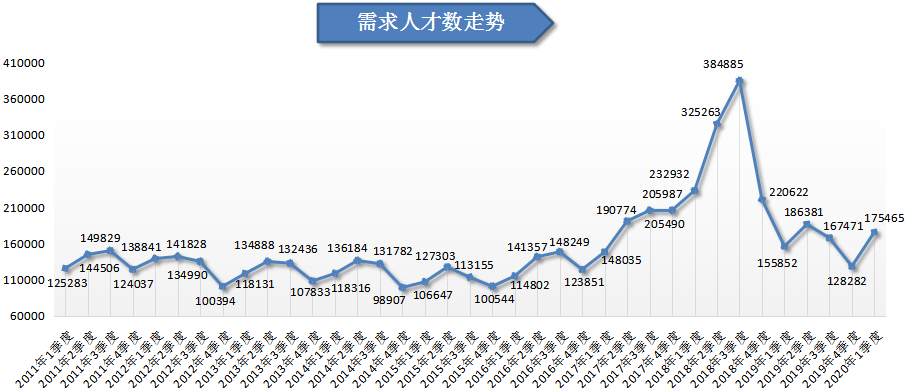 在人才供给方面，求职人才数保持稳定增长态势，在2020年第一季度达到279044人，比上年同期增加35840人，同比增长14.74%。求职人才数走势见下图：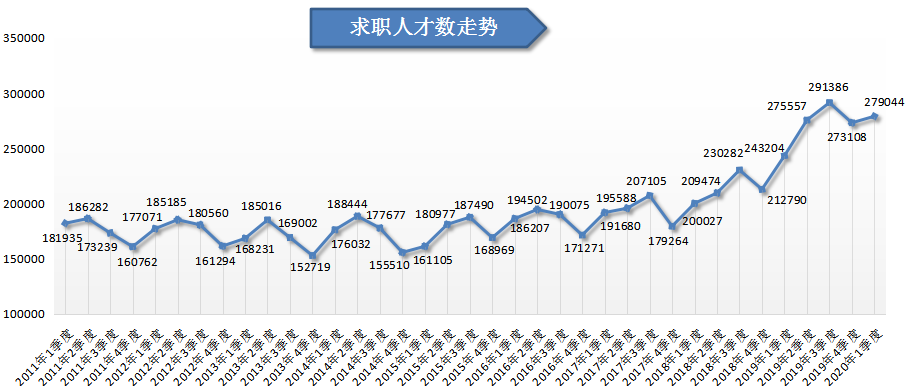 2020年第一季度，广西人才网人才供求比为1.59（即人才需求人数或职位数为1时，人才供给或求职人才数为1.59，下同）,与上年同期的1.56基本持平，就业压力依旧存在。人才供求比走势见下图：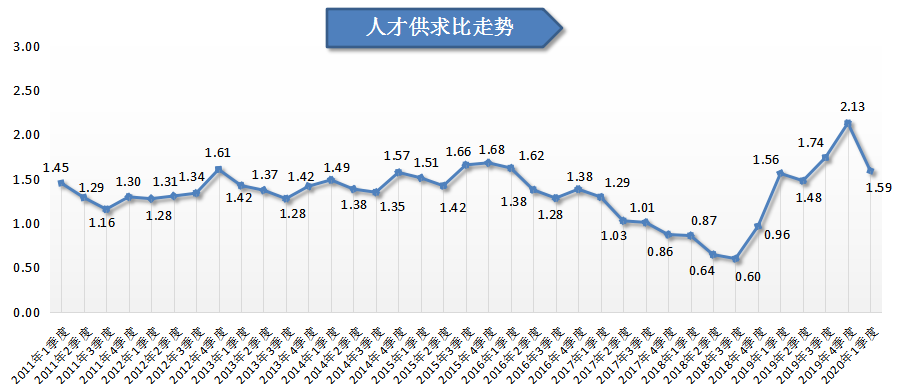 （二）各设区市人才网站供需情况在各设区市人才网站分布中，广西人才网主站中用人单位共有8614家，占比68.32%，同比下降9.85%；需求人才数为138477人，占比78.92%，同比增长13.37%；求职人才数为237658人，占比85.17%，同比增长16.00%，其人才供求比为1.72，比上年同期的1.68增加0.04。各设区市人才网站供需情况见下表：三、用人单位分布情况2020年第一季度，通过广西人才网招聘的用人单位共12608家，比去年同期下降7.50%，其单位性质分布见下表：其中，用人单位中企业数量比上年同期减少996家，同比下降8.10%。具体企业数量分布见下表：四、产业与行业需求分布特点2020年第一季度，广西人才网中，第一、第二产业的人才需求均呈现不同程度的增长，第三产业人才需求同比小幅下滑。其中，第一产业需求人才数为5909人，比上年同期增加2891人，同比涨幅达95.79%；第二产业需求人才数为62775人，比上年同期增加18686人，同比增长42.38%；第三产业需求人才数为106781人，同比减少1964人，同比小幅下滑1.81%。2020年第一季度需求人才数超过万人的有6个行业，其中：房地产业位居榜首，占比18.13%；制造业占比16.84%、建筑业占比15.61%、信息传输/计算机服务和软件业占比10.40%、租赁和商务服务业占比8.29%以及教育业占比5.98%，这六个行业累计需求量为132051人，占比75.26%。在24个主要行业类型中，有15个行业类型的需求人才数呈现增长态势。其中，建筑业的人才需求同比增长明显，比上年同期增加了12039人，涨幅达到78.39%，是本季度需求人才数同比增长最大的行业；房地产业的人才需求同比增加5422人，同比增长20.54%；制造业的人才需求比上年同期增加3079人，同比增长11.63%。另外，本季度有9个行业类型的人才需求出现不同程度的下滑，其中信息传输/计算机服务和软件业的人才需求同比减少9590人，降幅为34.45%，是本季度人才需求同比减少最大的行业。具体情况见下表：（一）建筑业人才需求同比增长明显2020年第一季度，广西人才网中建筑业的需求人才数同比增长明显，为27396人，比上年同期的15357人增加12039人，同比大幅增长78.39%，环比涨幅达到109.35%，是本季度人才需求同比增长最大的行业。其中建筑安装行业是建筑业人才需求的主要增长点，其需求人才数为15286人，比上年同期增加13567人，同比涨幅达88.75%。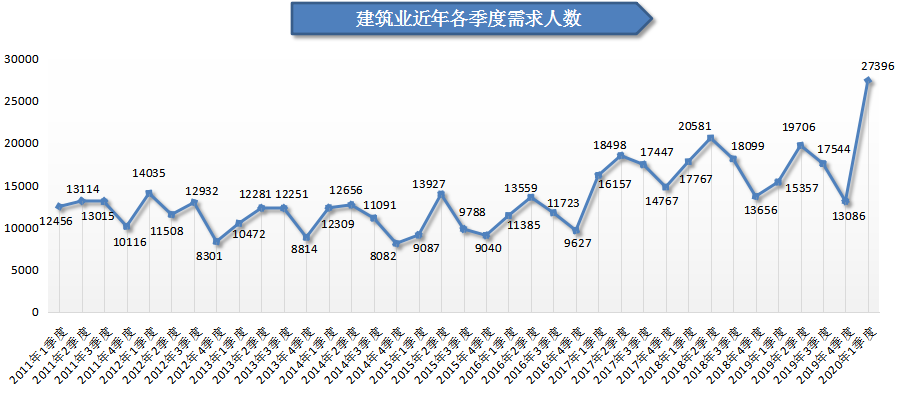 （二）房地产业人才需求旺盛2020年第一季度，广西人才网中房地产业的人才需求回升，并维持高位，其需求人才数为31820人，比上年同期的26398人增加5422人，同比大幅增长20.54%。其中，房地产中介服务行业人才需求增长较大，其需求人才数为10760人，比上年同期的7304人增加3456人，同比大幅增长47.32%，这是房地产行业人才需求增长的主要来源。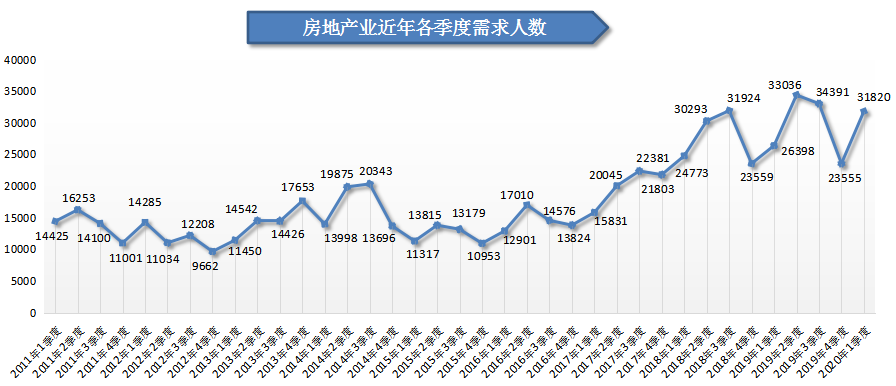 （三）制造业人才需求回升2020年第一季度，制造业需求人才数为29552人，与上年同期相比增加了3079人，同比增长11.63%，环比增长62.65%。其中人才需求同比增长较大的行业分别有医药/医疗器械/医疗机构行业和机械制造行业，其需求人才数分别为9961人和4331人，分别比上年同期增加5305人和2076人，同比涨幅高达113.94%和92.06%。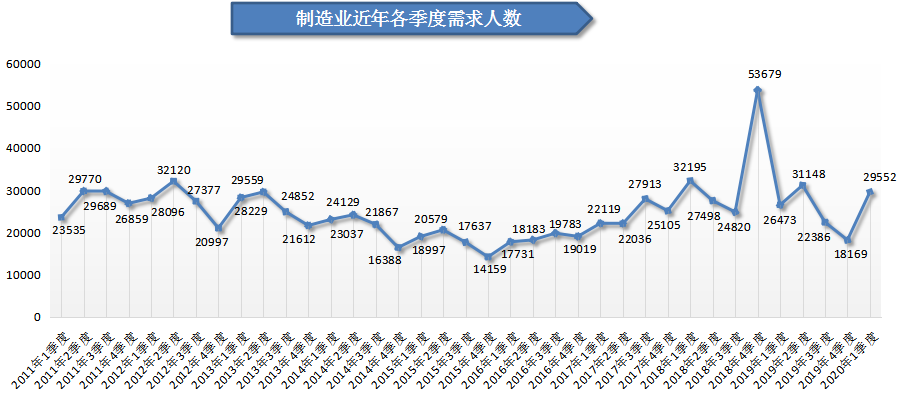 （四）教育业人才需求同比大幅增长，创历史新高2020年第一季度，教育业人才需求创历史新高，其需求人才数为10487人，与上年同期的8056人相比增加了2431人，同比大幅增长30.18%。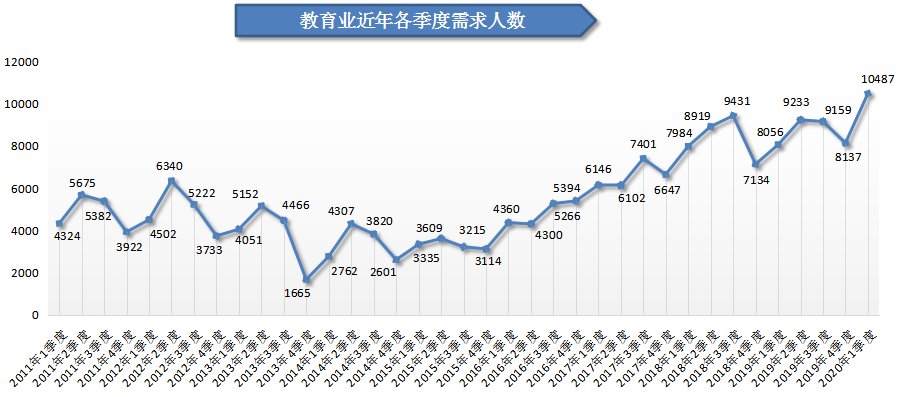 （五）互联网和电子商务行业人才需求的大量萎缩导致信息传输/计算机服务和软件业人才需求持续低迷2020年第一季度，信息传输/计算机服务和软件业人才需求持续低迷，其需求人才数为18251人，与上年同期的27841人相比，减少了9590人，同比下滑34.45%，其中，互联网和电子商务行业人才需求下滑较大，这两个行业的需求人才数分别为4436人和2917人，比上年同期分别减少8387人和3304人，同比降幅分别达到65.41%和53.11%，这是信息传输/计算机服务和软件业人才需求下滑的主要原因。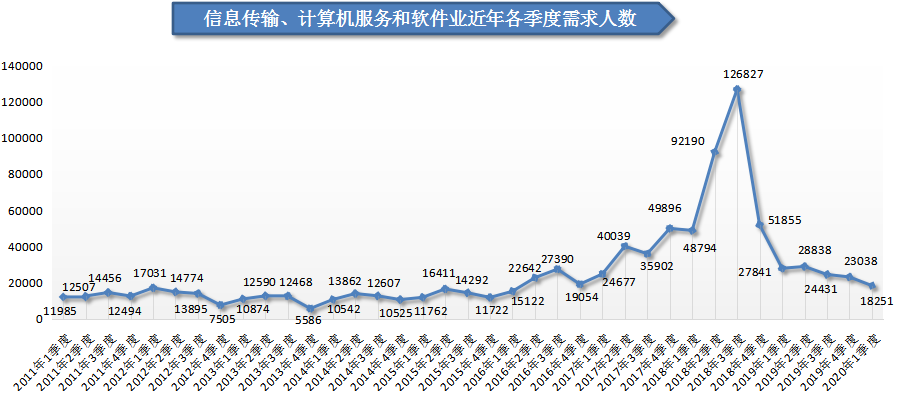 五、职位供需分布特点2020年第一季度，广西人才网的总人才供求比为1.59，与上年同期的1.56基本持平，总体就业竞争压力较大。具体情况见下表：（一）职位需求特点2020年第一季度，通过广西人才网招聘人才的用人单位共12608家，同比下降7.50%，而需求人才数为175465人，同比增长12.58%。在54个主要职位类型中，将近七成职位的人才需求呈现同比增长态势，其中建筑/工程类、技工类、生产制造/工厂管理类等职位是总体职位人才需求的主要增长点。需求人才数处于前十位的职位类型见下图：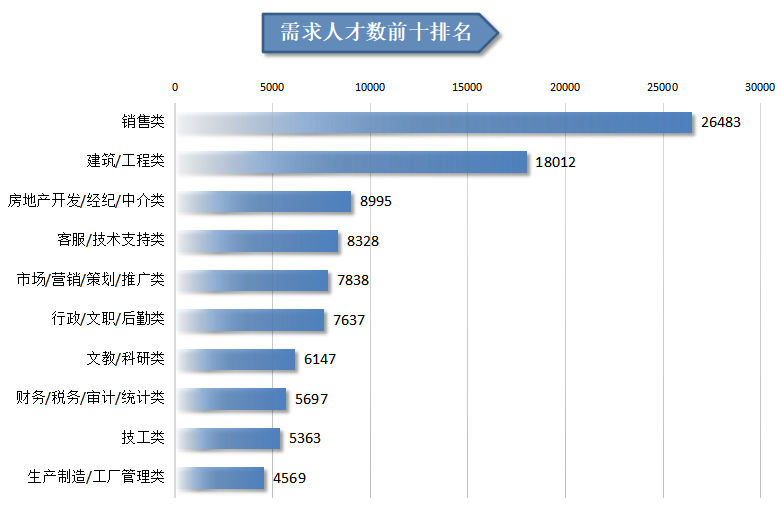 如图所示，上述十个职位类型的需求人才数总计99069人，占人才总需求量的56.46%，其中销售类职位需求长期以绝对优势位居首位，其需求人才数达到26483人，占比为15.09%。1.建筑/工程类职位人才需求旺盛，同比增量位列第一2020年第一季度，建筑/工程类职位需求人才数为18012人，比上年同期的10738人增加7274人，同比大幅增长67.74%，环比大幅增长93.55%。建筑/工程类职位中有超过八成的职位人才需求呈现增长态势，其中同比增长量排名前三的有施工员、工程管理/项目经理/主管以及建筑工程师/注册建筑师等职位，同比增长量分别为1086人、866人以及811人，同比涨幅分别达到81.04%、82.55%以及102.01%。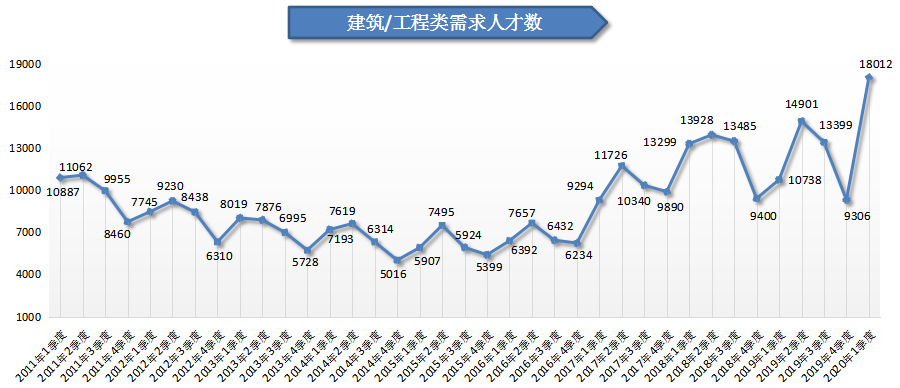 2.房地产开发/经纪/中介类职位人才需求同比大幅增长2020年第一季度，广西人才网中房地产开发/经纪/中介类职位需求人才数为8995人，与上年同期的6691人相比增加2304人，同比大幅增长34.43%。在该类型职位中，房地产销售/置业顾问职位的需求人才数增长最多，与上年同期相比增加了1604人，同比涨幅达到30.37%。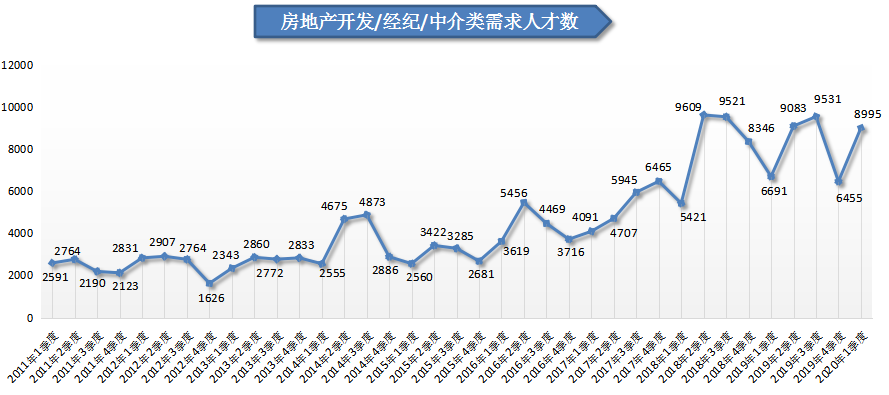 3.三大传统管理类职位人才需求总量季节性回升2020年第一季度，广西人才网中传统管理类职位（包含行政/文职/后勤类、人力资源/人事类及财务/税务/审计/统计类等职位类别，下同）的人才需求总量出现季节性回升，为16090人，虽与上年同期相比减少792人，同比小幅下滑4.69%，但比上季度增长30.28%。其中行政/文职/后勤类、人力资源/人事类职位的人才需求与上年同期相比分别减少了996人和223人，同比降幅分别为11.54%和7.49%，而财务/税务/审计/统计类职位人才需求比上年同期增加427人，同比增长8.10%。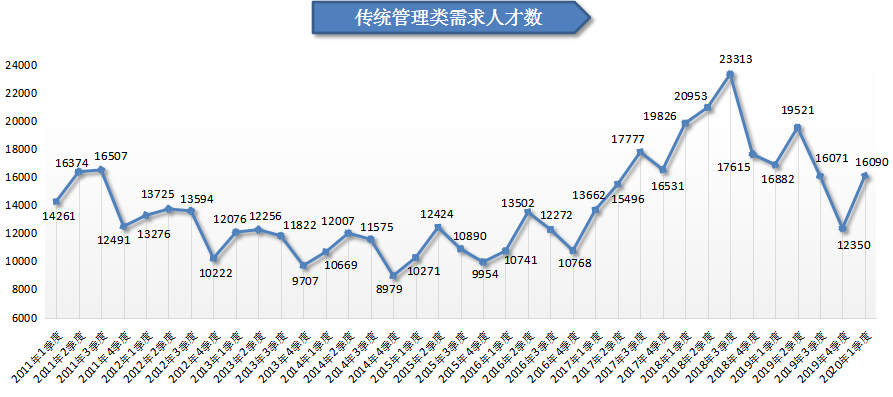 4.技工类职位人才需求同比大幅增长，创历史新高2020年第一季度，广西人才网技工类职位人才需求迅猛增长，其需求人才数为5363人，比上年同期增加2858人，同比大幅增长114.09%，环比大幅增长78.59%。在技工类职位中，有八成职位的人才需求呈现增长态势，其中增长较大的分别有普工/杂工、电工、空调工/电梯工/锅炉工等职位，其需求人才数分别比上年同期增加890人、569人以及351人，同比涨幅分别达到140.82%、169.85%和307.89%。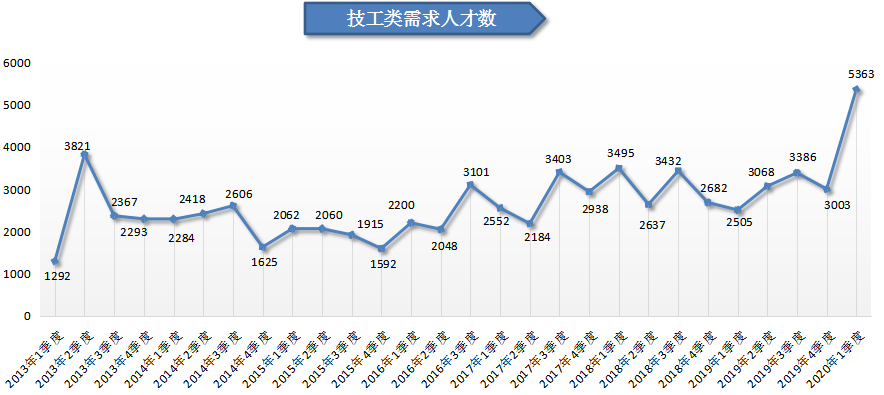 （二）人才供应特点2020年第一季度，广西人才网的求职人才数为279044人，同比增长14.74%，在54个主要职位类型中，有39个职位类型的求职人才数呈现不同程度的增长。求职人才数处于前十名的热门职位类型见下图：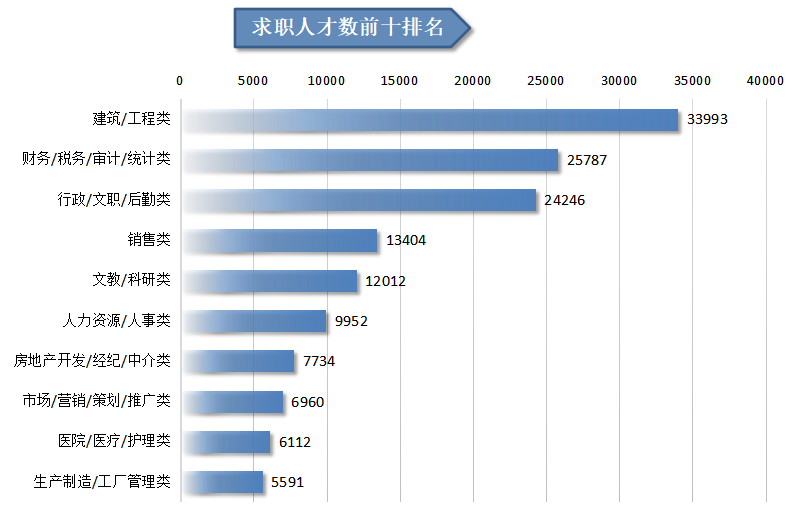 如图所示，上述十个职位类型的求职人才数量总计145791人，合计占比达到52.25%。其中，建筑/工程类、财务/税务/审计/统计类及行政/文职/后勤类这三类职位类型的求职人才数稳居前三位，均超过20000人。1.建筑/工程类职位最受求职者青睐，人才供应量位居榜首2020年第一季度，广西人才网中建筑/工程类职位的求职人才数为33993人，与去年同期的30747人相比增加3246人，同比增长10.56%。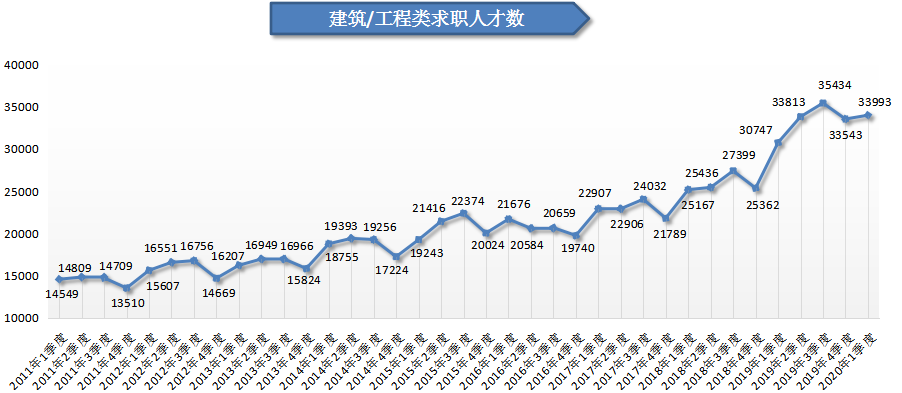 2.文教/科研类职位人才供应量持续攀高2020年第一季度，广西人才网中文教/科研类职位的人才供应量持续攀高，同比大幅增长，其求职人才数为12012人，比上年同期增加4682人，同比涨幅达到63.87%。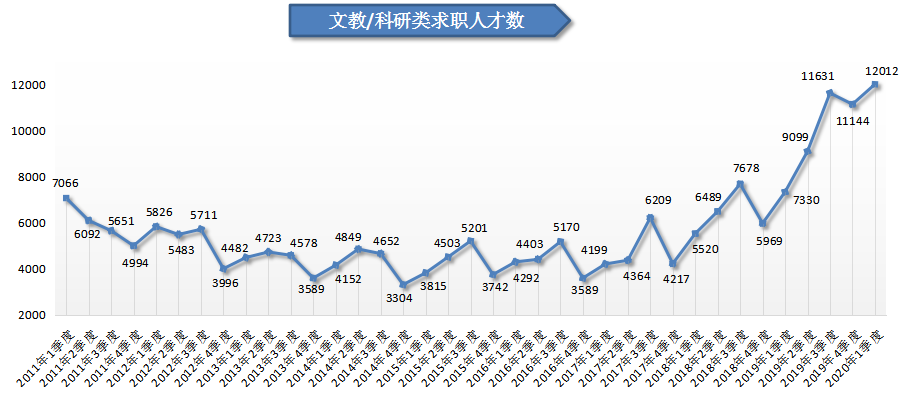 3.三大传统管理类职位供给总量同比小幅下滑，但仍维持较高水平2020年第一季度，广西人才网中传统管理类职位（包含行政/文职/后勤类、人力资源/人事类及财务/税务/审计/统计类等职位类别，下同）的人才供应总量虽有所减少，但仍维持较高水平，其求职人才数为59985人，仅比上年同期减少896人，同比小幅下滑1.47%。其中行政/文职/后勤类职位与上年同期相比增加了932人，同比小幅增长4.00%。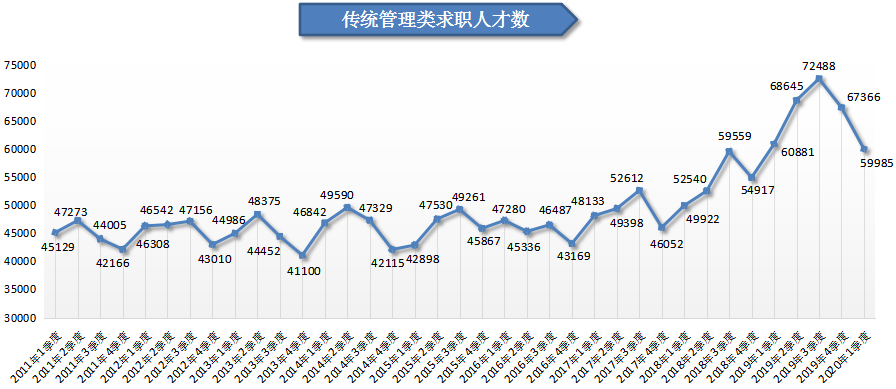 4.求职人才学历分布情况2020年第一季度，广西人才网求职人才学历长期集中在大专和本科学历，其中大专学历求职人才数占比高达44.09%，本科学历求职人才数占比达43.39%，大专和本科学历的求职人才共计244098人，与上年同期的212006人相比增加32092人，同比增长15.14%。具体学历分布见下图：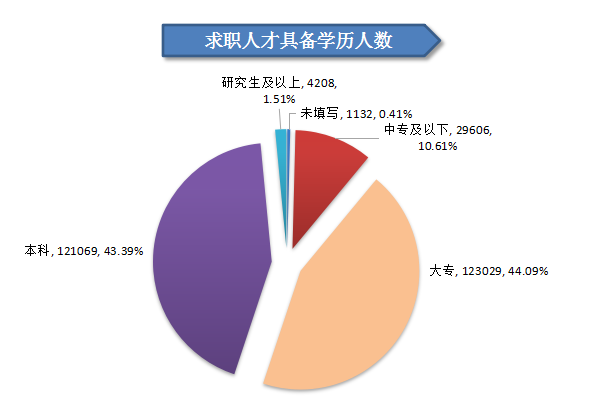 （三）人才供需对比情况1、职位人才竞争情况2020年第一季度广西人才网总体供求比为1.59，与上年同期基本持平。54个主要职位类型中，人才供求比大于2的职位类型有27个，其中18个类型的职位竞争激烈，人才供求比大于等于3。其中计算机硬件开发类、贸易/进出口类和文字媒体/写作类职位由于需求较少，就业竞争压力较大，其供求比分别达到10.23、7.42和7.14。具体见下图：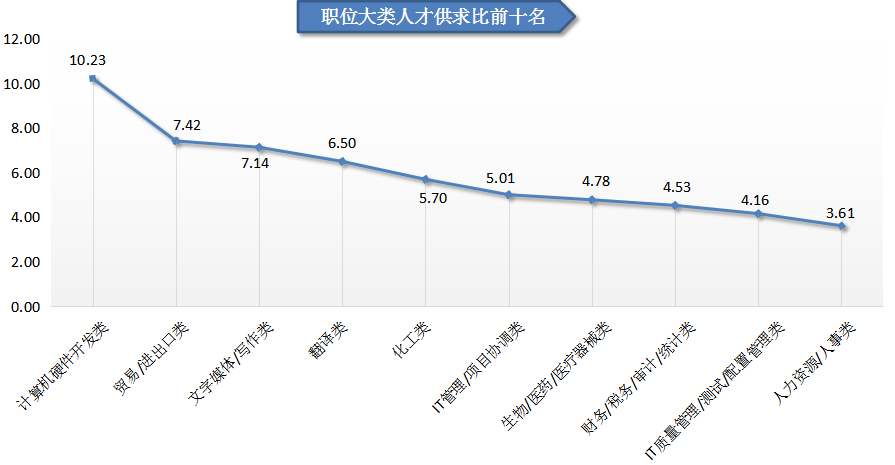 在具体职位中，2020年第一季度，销售行政经理/主管、房地产项目开发报建和服装设计等职位竞争较为激烈，由于需求少，这三个职位的人才供求比分别高达89.00、62.60以及59.00，均超过59人竞争1个岗位，竞争激烈程度遥遥领先。具体见下图：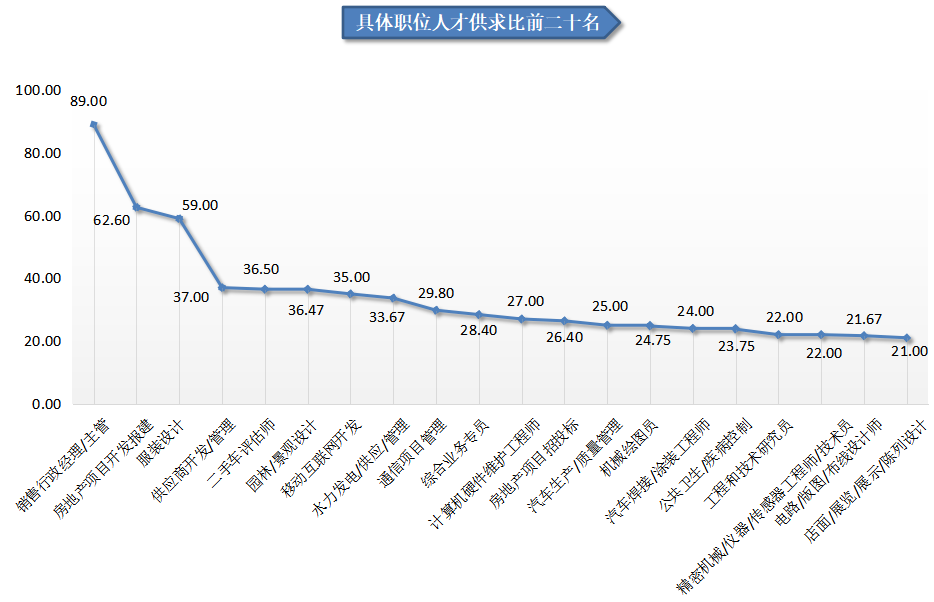 2、职位人才紧缺情况2020年第一季度，美容/保健类、百货/超市/零售类以及销售类等职位由于人员流动性大等特征，需求长期旺盛，供求比长期位居供求比排行榜后十位，其供求比分别仅为0.60、0.52和0.51，人才缺口较大。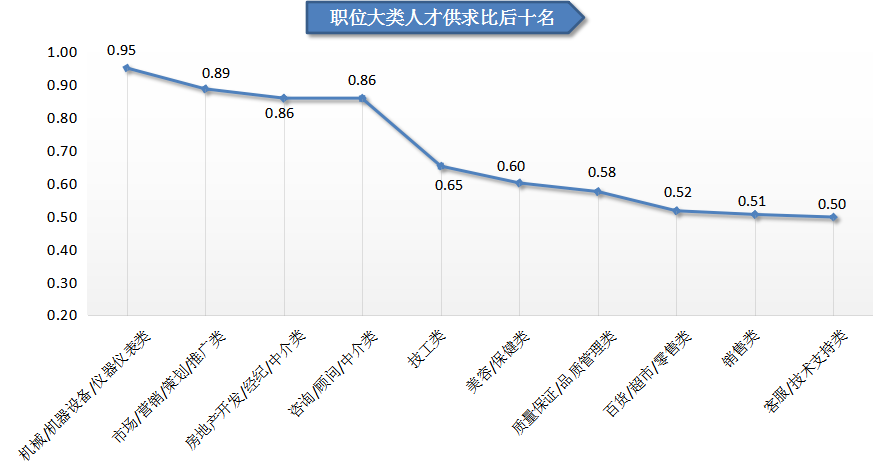 在用人单位最急需人才的前二十名具体职位中，销售类、市场/营销/策划/推广类等业务类人才最为紧缺，有七成职位与其挂钩。其中，客服专员/助理（非技术）、房地产销售/置业顾问及销售代表等职位分列前三名，这三个职位人才供给量较为缺乏，人才缺口（即需求人才数与求职人才数的差额，下同）分别达到4785人、4629人及4456人。具体见下列图：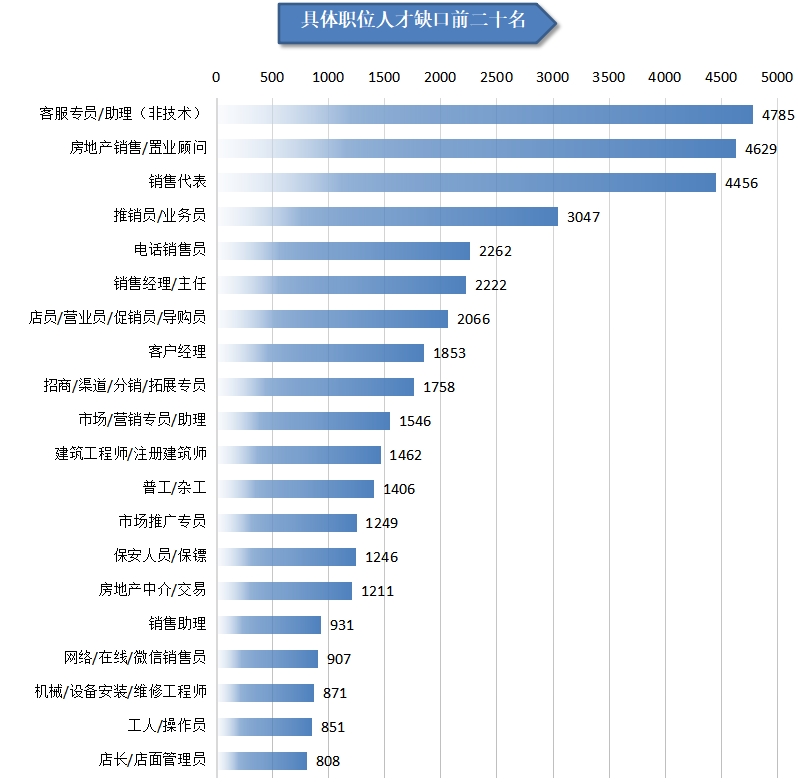 中国广西人才市场
广西人力资源服务行业协会
2020年4月24日　　备注：广西人才网（原广西人才网联系统）是以广西人才网为数据库管理中心，整合柳州、桂林、梧州、北海、防城港、钦州、贵港、玉林、百色、贺州、河池、来宾、崇左等市级网站，形成数据库共享、服务内容和服务标准统一、基本覆盖广西全区范围的人才供求信息网络服务系统，在广西网上人才交流业务领域具有一定代表性。名称用人单位数求职人才数需求人才数广西人才网合计12608279044175465广西人才网主站8614237658138477柳州站1210140156504桂林站62462454172北海站601089175钦州站1492349765防城港站22428741336玉林站21224821467梧州站29334491727贵港站655218316388来宾站1411684736百色站22324261798河池站10612951288其他971295632单位类型数量占比事业单位1901.51%企业1129989.62%个体经营3873.07%其他单位7325.81%合计12608　——企业类型数量占比国有（控股）企业7996.34%集体企业260.21%民营企业1027681.50%中外合资企业1200.95%港澳台投资企业780.62%合计1129989.62%产业行业需求人才数需求占比同比增长率第一产业农业21121.20%92.35%第一产业林业1770.10%-42.35%第一产业畜牧业5790.33%94.95%第一产业渔业150.01%-65.91%第一产业农、林、牧、渔服务业30261.72%137.89%第一产业小计59093.37%95.79%第二产业采矿业36332.07%165.18%第二产业制造业2955216.84%11.63%第二产业电力、燃气及水的生产和供应业21941.25%146.79%第二产业建筑业2739615.61%78.39%第二产业小计6277535.78%42.38%第三产业交通运输、仓储和邮政业34411.96%119.17%第三产业信息传输、计算机服务和软件业1825110.40%-34.45%第三产业批发和零售业68813.92%-23.54%第三产业住宿和餐饮业18301.04%-37.76%第三产业金融业93985.36%-9.66%第三产业房地产业3182018.13%20.54%第三产业租赁和商务服务业145458.29%18.38%第三产业科学研究、技术服务和地质勘查业13980.80%73.45%第三产业水利、环境和公共设施管理业20061.14%60.35%第三产业居民服务和其他服务业43402.47%-6.26%第三产业教育104875.98%30.18%第三产业卫生、社会保障和社会福利业2450.14%-16.95%第三产业文化、体育和娱乐业18221.04%-40.03%第三产业公共管理和社会组织2920.17%29.20%第三产业国际组织250.01%525.00%第三产业小计10678160.86%-1.81%合计合计175465——12.58%人才供求对比情况人才供求对比情况人才供求对比情况人才供求对比情况人才供求对比情况序号类型求职人才数需求人才数人才供求比1农林渔牧类111211550.962高级管理类329817381.903人力资源/人事类995227563.614行政/文职/后勤类2424676373.175财务/税务/审计/统计类2578756974.536生产制造/工厂管理类559145691.227质量保证/品质管理类182131630.588采购类17668702.039市场/营销/策划/推广类696078380.8910销售类13404264830.5111客服/技术支持类414983280.5012电力/能源/矿产/测绘338511253.0113机械/机器设备/仪器仪表类418844010.9514化工类21533785.7015生物/医药/医疗器械类38608084.7816汽车4S/维修/驾培类252510122.5017轻工/食品/工艺品9302803.3218服装/纺织/皮革类79481.6519计算机硬件开发类6656510.2320计算机软件开发类29578363.5421IT管理/项目协调类9261855.0122IT质量管理/测试/配置管理类5611354.1623IT运维/技术支持/系统集成类282715211.8624互联网/移动互联网开发/设计类17437552.3125互联网产品/运营管理/电子商务类325820521.5926手机/通信技术类16025662.8327电子/电器类206410122.0428技工类350353630.6529建筑/工程类33993180121.8930房地产开发/经纪/中介类773489950.8631物业管理类279416601.6832贸易/进出口类21452897.4233物流/仓储类549629051.8934交通运输服务31939373.4135证券/期货/投资管理/服务类191510881.7636银行类274310932.5137保险类145411361.2838艺术/设计类452115752.8739广告类12466991.7840会展/公关/活动类8663402.5541影视类13466791.9842文字媒体/写作类17272427.1443出版/印刷类147473.1344百货/超市/零售类221242760.5245餐饮/娱乐类210919161.1046酒店/旅游类257910382.4847美容/保健类4437360.6048翻译类8841366.5049法律/法务/合规类18095523.2850咨询/顾问/中介类7849130.8651培训类20706913.0052医院/医疗/护理类611234361.7853文教/科研类1201261471.9554环境保护类17069171.8655其他职位39692242341.64合计合计2790441754651.59